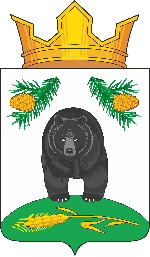 СОВЕТ НОВОКРИВОШЕИНСКОГО СЕЛЬСКОГО ПОСЕЛЕНИЯРЕШЕНИЕ08.10.2019                                                                                                                 № 120с. НовокривошеиноКривошеинского районаТомской областиО продаже  муниципального имуществаВ соответствии с Федеральным законом от 06 октября 2003 N 131-ФЗ "Об общих принципах организации местного самоуправления в Российской Федерации", Федеральным законом от 21 декабря 2001  № 178-ФЗ «О приватизации государственного и муниципального имущества», Уставом муниципального образования Новокривошеинское сельское поселение, решением Совета Новокривошеинского сельского поселения от 28.12.2005 № 27 «Об утверждении Положения о порядке распоряжения и управления имуществом, находящимся в муниципальной собственности Новокривошеинского сельского поселения» СОВЕТ НОВОКРИВОШЕИНСКОГО СЕЛЬСКОГО ПОСЕЛЕНИЯ РЕШИЛ:1. Провести продажу в электронной форме  муниципальное имущество - Автобус на 13 мест ГАЗ-32213 (год изготовления – 2005, VIN – Х9632213050401534,  кузов – 32210050163899,  цвет кузова – белый, гос. номер – 0266ЕХ70, ПТС 52 КХ 636219 от 17.02.2005 г. выдано ООО «Автомобильный завод ГАЗ»). Техническое состояние неудовлетворительное.2. Утвердить рыночную стоимость  без учета НДС 29000 (двадцать девять тысяч) рублей согласно Отчета об установлении рыночной стоимости объекта оценки: автомобиля   ГАЗ-32213, 2005 года выпуска,  VINX9632213050401534 (порядковый номер:161/19) от 17.06.2019 № ОП – 205/19.3. Исполнительно-распорядительному органу муниципального образования -Администрации Новокривошеинского сельского поселения осуществить мероприятия по продаже вышеуказанного имущества.4. Контроль за исполнением решения возложить  на социально-экономический комитет.5. Настоящее решение вступает в силу с даты его подписания.Председатель Совета Новокривошеинскогосельского поселения								Е.В. ТаньковГлава Новокривошеинского сельского поселения			           А.О. Саяпин